ОПРОСНЫЙ ЛИСТ № __________для заказа полного комплекта резервуарного оборудованияСпециалисты НПО «САНЕФ» подберут для Вас полный комплект технологического оборудования, наиболее подходящего для Вашего резервуара. Для этого необходимо ответить всего на семь вопросов, указав: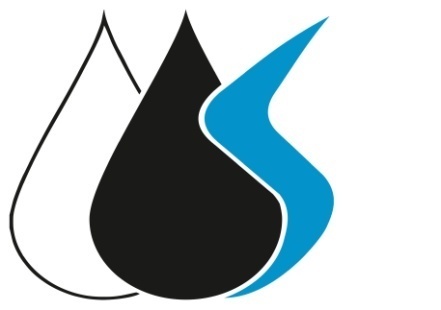 	        НАУЧНО - ПРОИЗВОДСТВЕННОЕ  ОБЪЕДИНЕНИЕ410017, г. Саратов, ул. Серова, 33/37, офис 56Тел./факс: +7 (8452) 33-86-86, 33-87-87E-mail: info@npo-sanef.ruСайт в Интернете: санеф.рф1. Объем резервуара (м3)1. Объем резервуара (м3)1. Объем резервуара (м3)1. Объем резервуара (м3)1. Объем резервуара (м3)_________________________________________________________________________________________________________________________________________________________2. Тип резервуара:2. Тип резервуара:2. Тип резервуара:2. Тип резервуара:2. Тип резервуара:2. Тип резервуара:2. Тип резервуара:— со стационарной крышей и без понтона;— со стационарной крышей и без понтона;— со стационарной крышей и без понтона;— со стационарной крышей и без понтона;— со стационарной крышей и без понтона;— со стационарной крышей и без понтона;— с понтоном;— с понтоном;— с понтоном;— с понтоном;— с понтоном;— с понтоном;— с плавающей крышей.— с плавающей крышей.— с плавающей крышей.— с плавающей крышей.— с плавающей крышей.— с плавающей крышей.3. Тип хранимого продукта:3. Тип хранимого продукта:3. Тип хранимого продукта:3. Тип хранимого продукта:3. Тип хранимого продукта:3. Тип хранимого продукта:3. Тип хранимого продукта:— сырая нефть, бензины;— сырая нефть, бензины;— сырая нефть, бензины;— сырая нефть, бензины;— сырая нефть, бензины;— сырая нефть, бензины;— светлые нефтепродукты;— светлые нефтепродукты;— светлые нефтепродукты;— светлые нефтепродукты;— светлые нефтепродукты;— светлые нефтепродукты;— темные нефтепродукты.— темные нефтепродукты.— темные нефтепродукты.— темные нефтепродукты.— темные нефтепродукты.— темные нефтепродукты.4. Климатическое исполнение по ГОСТ 15150-69:4. Климатическое исполнение по ГОСТ 15150-69:4. Климатическое исполнение по ГОСТ 15150-69:4. Климатическое исполнение по ГОСТ 15150-69:4. Климатическое исполнение по ГОСТ 15150-69:4. Климатическое исполнение по ГОСТ 15150-69:4. Климатическое исполнение по ГОСТ 15150-69:4. Климатическое исполнение по ГОСТ 15150-69:4. Климатическое исполнение по ГОСТ 15150-69:4. Климатическое исполнение по ГОСТ 15150-69:4. Климатическое исполнение по ГОСТ 15150-69:4. Климатическое исполнение по ГОСТ 15150-69:4. Климатическое исполнение по ГОСТ 15150-69:4. Климатическое исполнение по ГОСТ 15150-69:— У— У— У— У— У— УХЛ— Т5. Максимальная производительность приемо-раздаточных операций (м3/час)5. Максимальная производительность приемо-раздаточных операций (м3/час)5. Максимальная производительность приемо-раздаточных операций (м3/час)5. Максимальная производительность приемо-раздаточных операций (м3/час)5. Максимальная производительность приемо-раздаточных операций (м3/час)5. Максимальная производительность приемо-раздаточных операций (м3/час)5. Максимальная производительность приемо-раздаточных операций (м3/час)5. Максимальная производительность приемо-раздаточных операций (м3/час)5. Максимальная производительность приемо-раздаточных операций (м3/час)5. Максимальная производительность приемо-раздаточных операций (м3/час)5. Максимальная производительность приемо-раздаточных операций (м3/час)5. Максимальная производительность приемо-раздаточных операций (м3/час)__________________________________________________6. Предпочтительный метод отбора проб по ГОСТ 2517-85:6. Предпочтительный метод отбора проб по ГОСТ 2517-85:6. Предпочтительный метод отбора проб по ГОСТ 2517-85:6. Предпочтительный метод отбора проб по ГОСТ 2517-85:6. Предпочтительный метод отбора проб по ГОСТ 2517-85:6. Предпочтительный метод отбора проб по ГОСТ 2517-85:6. Предпочтительный метод отбора проб по ГОСТ 2517-85:6. Предпочтительный метод отбора проб по ГОСТ 2517-85:6. Предпочтительный метод отбора проб по ГОСТ 2517-85:6. Предпочтительный метод отбора проб по ГОСТ 2517-85:6. Предпочтительный метод отбора проб по ГОСТ 2517-85:6. Предпочтительный метод отбора проб по ГОСТ 2517-85:6. Предпочтительный метод отбора проб по ГОСТ 2517-85:6. Предпочтительный метод отбора проб по ГОСТ 2517-85:— объединенный (усредненный, смешанный), см. п. 2.3.1 ГОСТ 2517-85;— объединенный (усредненный, смешанный), см. п. 2.3.1 ГОСТ 2517-85;— объединенный (усредненный, смешанный), см. п. 2.3.1 ГОСТ 2517-85;— объединенный (усредненный, смешанный), см. п. 2.3.1 ГОСТ 2517-85;— объединенный (усредненный, смешанный), см. п. 2.3.1 ГОСТ 2517-85;— объединенный (усредненный, смешанный), см. п. 2.3.1 ГОСТ 2517-85;— объединенный (усредненный, смешанный), см. п. 2.3.1 ГОСТ 2517-85;— объединенный (усредненный, смешанный), см. п. 2.3.1 ГОСТ 2517-85;— объединенный (усредненный, смешанный), см. п. 2.3.1 ГОСТ 2517-85;— объединенный (усредненный, смешанный), см. п. 2.3.1 ГОСТ 2517-85;— объединенный (усредненный, смешанный), см. п. 2.3.1 ГОСТ 2517-85;— объединенный (усредненный, смешанный), см. п. 2.3.1 ГОСТ 2517-85;— точечный – с трех точек, см. п. 2.3.2 ГОСТ 2517-85;— точечный – с трех точек, см. п. 2.3.2 ГОСТ 2517-85;— точечный – с трех точек, см. п. 2.3.2 ГОСТ 2517-85;— точечный – с трех точек, см. п. 2.3.2 ГОСТ 2517-85;— точечный – с трех точек, см. п. 2.3.2 ГОСТ 2517-85;— точечный – с трех точек, см. п. 2.3.2 ГОСТ 2517-85;— точечный – с трех точек, см. п. 2.3.2 ГОСТ 2517-85;— точечный – с трех точек, см. п. 2.3.2 ГОСТ 2517-85;— точечный – с трех точек, см. п. 2.3.2 ГОСТ 2517-85;— точечный – с трех точек, см. п. 2.3.2 ГОСТ 2517-85;— точечный – с трех точек, см. п. 2.3.2 ГОСТ 2517-85;— точечный – с трех точек, см. п. 2.3.2 ГОСТ 2517-85;— точечный – с нескольких точек, см. п. 2.3.3 ГОСТ 2517-85;— точечный – с нескольких точек, см. п. 2.3.3 ГОСТ 2517-85;— точечный – с нескольких точек, см. п. 2.3.3 ГОСТ 2517-85;— точечный – с нескольких точек, см. п. 2.3.3 ГОСТ 2517-85;— точечный – с нескольких точек, см. п. 2.3.3 ГОСТ 2517-85;— точечный – с нескольких точек, см. п. 2.3.3 ГОСТ 2517-85;— точечный – с нескольких точек, см. п. 2.3.3 ГОСТ 2517-85;— точечный – с нескольких точек, см. п. 2.3.3 ГОСТ 2517-85;— точечный – с нескольких точек, см. п. 2.3.3 ГОСТ 2517-85;— точечный – с нескольких точек, см. п. 2.3.3 ГОСТ 2517-85;— точечный – с нескольких точек, см. п. 2.3.3 ГОСТ 2517-85;— точечный – с нескольких точек, см. п. 2.3.3 ГОСТ 2517-85;— требуется консультация с техническим специалистом.— требуется консультация с техническим специалистом.— требуется консультация с техническим специалистом.— требуется консультация с техническим специалистом.— требуется консультация с техническим специалистом.— требуется консультация с техническим специалистом.— требуется консультация с техническим специалистом.— требуется консультация с техническим специалистом.— требуется консультация с техническим специалистом.— требуется консультация с техническим специалистом.— требуется консультация с техническим специалистом.— требуется консультация с техническим специалистом.7. Предпочтительное оборудование для выполнения приемо-раздаточных операций:7. Предпочтительное оборудование для выполнения приемо-раздаточных операций:7. Предпочтительное оборудование для выполнения приемо-раздаточных операций:7. Предпочтительное оборудование для выполнения приемо-раздаточных операций:7. Предпочтительное оборудование для выполнения приемо-раздаточных операций:7. Предпочтительное оборудование для выполнения приемо-раздаточных операций:7. Предпочтительное оборудование для выполнения приемо-раздаточных операций:7. Предпочтительное оборудование для выполнения приемо-раздаточных операций:7. Предпочтительное оборудование для выполнения приемо-раздаточных операций:7. Предпочтительное оборудование для выполнения приемо-раздаточных операций:7. Предпочтительное оборудование для выполнения приемо-раздаточных операций:7. Предпочтительное оборудование для выполнения приемо-раздаточных операций:7. Предпочтительное оборудование для выполнения приемо-раздаточных операций:7. Предпочтительное оборудование для выполнения приемо-раздаточных операций:— хлопушка (ХП) с механизмом управления (МУ, МУВ);— хлопушка (ХП) с механизмом управления (МУ, МУВ);— хлопушка (ХП) с механизмом управления (МУ, МУВ);— хлопушка (ХП) с механизмом управления (МУ, МУВ);— хлопушка (ХП) с механизмом управления (МУ, МУВ);— хлопушка (ХП) с механизмом управления (МУ, МУВ);— хлопушка (ХП) с механизмом управления (МУ, МУВ);— хлопушка (ХП) с механизмом управления (МУ, МУВ);— хлопушка (ХП) с механизмом управления (МУ, МУВ);— хлопушка (ХП) с механизмом управления (МУ, МУВ);— хлопушка (ХП) с механизмом управления (МУ, МУВ);— хлопушка (ХП) с механизмом управления (МУ, МУВ);— приемо-раздаточное устройство (ПРУ);— приемо-раздаточное устройство (ПРУ);— приемо-раздаточное устройство (ПРУ);— приемо-раздаточное устройство (ПРУ);— приемо-раздаточное устройство (ПРУ);— приемо-раздаточное устройство (ПРУ);— приемо-раздаточное устройство (ПРУ);— приемо-раздаточное устройство (ПРУ);— приемо-раздаточное устройство (ПРУ);— приемо-раздаточное устройство (ПРУ);— приемо-раздаточное устройство (ПРУ);— приемо-раздаточное устройство (ПРУ);— плавающее заборное устройство (ПЗУ);— плавающее заборное устройство (ПЗУ);— плавающее заборное устройство (ПЗУ);— плавающее заборное устройство (ПЗУ);— плавающее заборное устройство (ПЗУ);— плавающее заборное устройство (ПЗУ);— плавающее заборное устройство (ПЗУ);— плавающее заборное устройство (ПЗУ);— плавающее заборное устройство (ПЗУ);— плавающее заборное устройство (ПЗУ);— плавающее заборное устройство (ПЗУ);— плавающее заборное устройство (ПЗУ);— труба подъемная (ТП);— труба подъемная (ТП);— труба подъемная (ТП);— труба подъемная (ТП);— труба подъемная (ТП);— труба подъемная (ТП);— труба подъемная (ТП);— труба подъемная (ТП);— труба подъемная (ТП);— труба подъемная (ТП);— труба подъемная (ТП);— труба подъемная (ТП);— требуется консультация с техническим специалистом.— требуется консультация с техническим специалистом.— требуется консультация с техническим специалистом.— требуется консультация с техническим специалистом.— требуется консультация с техническим специалистом.— требуется консультация с техническим специалистом.— требуется консультация с техническим специалистом.— требуется консультация с техническим специалистом.— требуется консультация с техническим специалистом.— требуется консультация с техническим специалистом.— требуется консультация с техническим специалистом.— требуется консультация с техническим специалистом.8. Контактная информация:8. Контактная информация:8. Контактная информация:8. Контактная информация:8. Контактная информация:8. Контактная информация:8. Контактная информация:8. Контактная информация:8. Контактная информация:8. Контактная информация:8. Контактная информация:8. Контактная информация:8. Контактная информация:8. Контактная информация:Наименование организацииНаименование организацииНаименование организацииНаименование организацииНаименование организацииНаименование организацииКонтактное лицоКонтактное лицоКонтактное лицоКонтактное лицоКонтактное лицоКонтактное лицоТелефон для связиТелефон для связиТелефон для связиТелефон для связиТелефон для связиТелефон для связиE-mailE-mailE-mailE-mailE-mailE-mail